109年1月份志工特殊教育訓練照片講師：登記課秦專員美琪時間：109年1月3日上午09：00至10：00課程名稱：地政最新法令新知、解釋函研討及便民服務措施宣導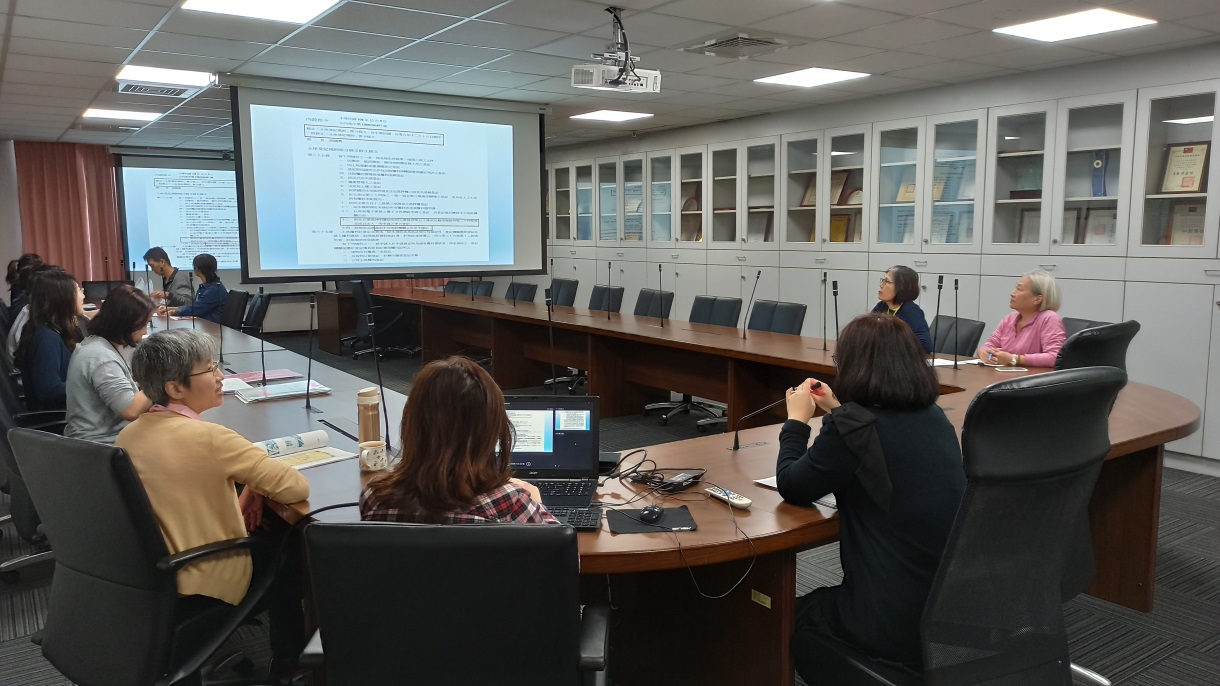 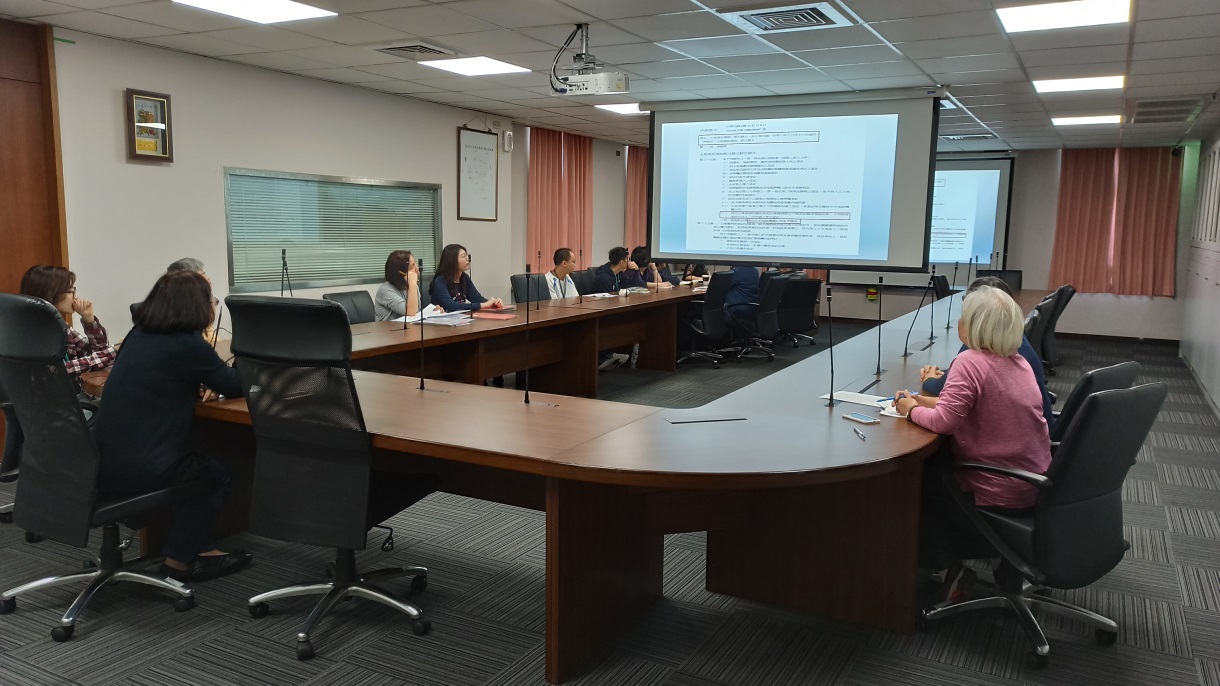 